ЧЕРКАСЬКА ОБЛАСНА РАДАР І Ш Е Н Н Я06.09.2019                                                                                       № 30-34/VIIПро внесення змін у додаток 2 до цільової Програми розвитку міжнародного співробітництва та міжрегіональної співпраці Черкаської області на 2017 – 2020 рокиВідповідно до статті 59 Закону України «Про місцеве самоврядування в Україні»  обласна рада в и р і ш и л а:внести у додаток 2 до цільової Програми розвитку міжнародного співробітництва та міжрегіональної співпраці Черкаської області на 2017 – 2020 роки, затвердженої рішенням обласної ради від 08.09.2017 року № 16-18/VII, такі зміни:1. Графу «Виконавці» доповнити словами: «установа „Черкаська агенціярегіонального розвитку“ (за згодою)». 2. Підпункт 2 пункту 1 графи «Перелік заходів Програми» викласти                 у такій редакції: «2. Поглиблення, активізація та започаткування співпраці шляхом обмінуделегаціями, проведення робочих зустрічей, засідань „круглих столів“,     конференцій, форумів та інших заходів, як в Україні так і за кордоном: 2.1. З країнами, з якими Черкаська область має укладені протоколи, угоди, протоколи про співробітництво: Литовська Республіка, Латвійська Республіка, Республіка Білорусь, Республіка Грузія, Республіка Польща, Республіка Вірменія, Держава Ізраїль, Сполучені Штати Америки;2.2. З іншими країнами;2.3. З міжнародними організаціями та установами.» 3. Підпункт 3 пункту 2 графи «Перелік заходів Програми» викласти                     у такій редакції:«3. Організація та проведення економічних форумів.»Перший заступник голови                                                     В. ТАРАСЕНКО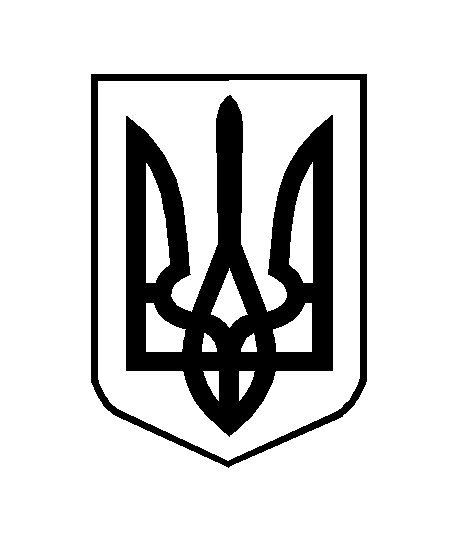 